معاونت پژوهش و فناوري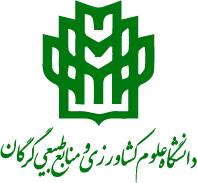 امور پژوهشي(فرم شماره پ-3)((فرم صورت‌جلسه هزینه‌های مصرفی اعتبار ویژه پژوهشی))مصوب 2/8/1389 هیات رئیسه دانشگاهبدین‌ وسیله تایید می‌نماید كه هزینههای مصرفی اعتبار ویژه پژوهشی شامل طرح تحقیقاتی،پایان‌نامههای دانشجویان تحصیلات تکمیلی، پژوهشهای دانشجویی، آماده‌سازی و چاپ مقالات،  عضویت در انجمنهای علمی - تخصصی داخلی و خارجی، خرید نشريه،  کتاب و نرمافزار مورد نیاز  ……………..………………………….. به شماره شناسه طرح (شماره دانشجویی): ………………………….  تحت عنوان:  ………………………..……………… جمعاً به مبلغ:  ……………………………به شرح ذیل انجام شده است. این صورت جلسه به‌عنوان فاکتور و قبض انبار تلقی می‌گردد.  مجری:			                              مدیرگروه:                                       	رییس دانشکده:     امضا:		 		                   امضا:	                                                       امضا:                       	تاریخ:		       		                  تاریخ:	                                                   	تاریخ:ردیفشرحمبلغ (ريال)123456789101112